История семьи в архивах переписей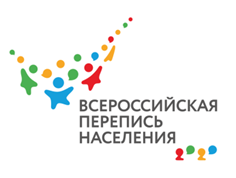 Чем занимался ваш далекий предок? Что растил в огороде и сколько держал лошадей?Современные переписи — анонимны и обезличены, данные не привязаны к конкретным людям. Но в архивных материалах переписей населения, в ревизских сказках и дозорных книгах можно найти информацию о своих корнях.Богатые материалы остались от всеобщей переписи населения 1897 г. В именных карточках указаны род занятий, грамотность, проживающие вместе родственники.Сельскохозяйственные переписи 1916 и 1917 гг. подробно учитывали имущество. О людях информации немного — имя хозяина двора и перечисление родственников без имен. Зато есть подробный список кур, коз, коров, огородных и садовых культур и орудий труда, которые были в хозяйстве.В 1922–1924 гг. проходила партийная перепись. Прадедушка состоял в партии? Его анкету стоит поискать в Российском государственном архиве социально-политической истории.Медиаофис Всероссийской переписи населения #перепись #ВПН2020 #ВПН2021 #переписьнаселения #перепись2021 